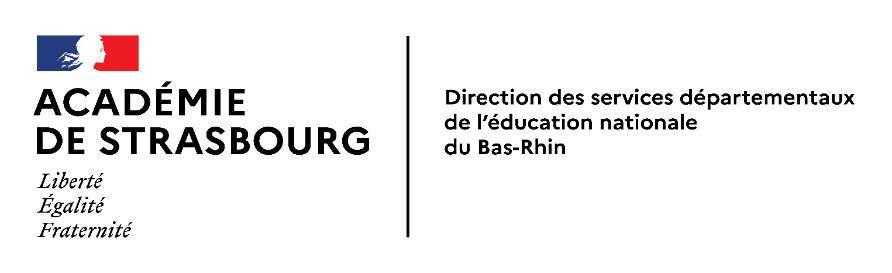 CLASSES A PROJET ARTISTIQUE ET CULTUREL PREMIER DEGRE Année scolaire 2020-2021Vérification des pièces à transmettre  Le présent formulaire renseigné, y compris le projet pédagogique ci-dessous Le CV de l’intervenantSelon le cas soit :   La convention financière originale « intervenant individuel » + RIB au nom cet intervenant  La convention financière originale « association » + RIB au nom de cette association  La convention financière originale « structure culturelle » + RIB au nom de cette structure ATTENTION : le n° de SIRET, la convention et le RIB doivent être au même nom.Les RIB des coopératives scolaires OCCE seront refusés.
Le dossier est à faire parvenir à l’IEN de  circonscription en 1 exemplaire complet au plus tard le vendredi  18/12/2020  délai de rigueur. Les dossiers arrivés hors délai ou incomplets ne pourront pas être étudiés par la commission départementale.Projet pédagogiqueDESCRIPTION SUCCINCTE DU PROJET ARTISTIQUE ET CULTUREL  En quelques lignes, préciser les objectifs et la finalité du projet, ainsi que son lien au projet de l’école.LE CONTENU DU PROJETIl se fonde sur les trois piliers de l’éducation artistique et culturelle.Rencontrer Préciser les fréquentations de lieux de création, de conservation, de diffusion et les lieux patrimoniaux ; la rencontre avec les professionnels du domaine artistique concerné ; les rencontres, directes et indirectes (via différents médias, numérique notamment), avec des œuvres artistiques et des objets patrimoniaux.Pratiquer Décrire la pratique artistique envisagée et de la démarche de l’intervenant.Connaître Préciser les contenus disciplinaires, les champs de connaissances complémentaires abordés et leur articulation dans le cadre de ce projet transdisciplinaire. Vous pouvez vous appuyer sur le tableau de compétences extrait du référentiel du 7 juillet 2015 (cf Référentiel PEAC en annexe).Restitutions envisagées Réalisation(s), traces, mise en mémoire ou restitution(s) envisagées…Etapes prévisionnelles : Calendrier du projet, notamment la période des interventionsDescription du rôle de l’enseignant depuis la préparation à l’intervention jusqu’à la finalisation du projet.Département du Bas-RhinCirconscription : Ecole maternelle      Ecole élémentaire      Ecole primaire      RPI      Etablissement spécialiséDésignation :	  Public      Privé             Adresse : 	Commune :Téléphone : 	Adresse électronique : Ecole maternelle      Ecole élémentaire      Ecole primaire      RPI      Etablissement spécialiséDésignation :	  Public      Privé             Adresse : 	Commune :Téléphone : 	Adresse électronique :Titre du Projet artistique et culturelDomaine artistique ou cultuel concerné Arts plastiques      Arts appliqués, design      Arts du goût      Arts du cirque      Danse et Mime  Musique      Culture scientifique et technique      Environnement et architecture  Patrimoine (ressources muséographiques, archéologie)   Littérature et poésie     Expression théâtrale      Cinéma, photographie, audiovisuel     Titre du Projet artistique et culturelDomaine artistique ou cultuel concerné Arts plastiques      Arts appliqués, design      Arts du goût      Arts du cirque      Danse et Mime  Musique      Culture scientifique et technique      Environnement et architecture  Patrimoine (ressources muséographiques, archéologie)   Littérature et poésie     Expression théâtrale      Cinéma, photographie, audiovisuel     Classe concernéeNiveau(x) :                                  Nombre d’élèves par niveau :Enseignant responsable du projetNom, Prénom :Partenaire(établissements artistiques, culturels et scientifiques, professionnels de l’art et de la culture...)Organisme ou association : Nom, prénom de l’intervenant (joindre CV ) :Profession ou qualification :Téléphone : 	adresse électronique :Classe concernéeNiveau(x) :                                  Nombre d’élèves par niveau :Enseignant responsable du projetNom, Prénom :Partenaire(établissements artistiques, culturels et scientifiques, professionnels de l’art et de la culture...)Organisme ou association : Nom, prénom de l’intervenant (joindre CV ) :Profession ou qualification :Téléphone : 	adresse électronique :Budget (en euros)Budget (en euros)Budget (en euros)Budget (en euros)Budget (en euros)Budget (en euros)DépensesDépensesDépensesRecettesRecettesRecettesIntervenant(s) extérieur(s)(nombre d’heures x coût horaire)(…………….. x 50 €)Éducation NationaleSeules les heures d’intervention sont prises en charge par le financement Education Nationale : 600 euros maximumDépenses de fonctionnementMatérielCollectivités territorialesPréciser :Sorties culturellesAssociationsPréciser :DocumentationAutresPréciser : AutresTotal des dépensesTotal des recettesLE BUDGET DOIT ÊTRE équilibré (Total recettes = total dépenses)LE BUDGET DOIT ÊTRE équilibré (Total recettes = total dépenses)LE BUDGET DOIT ÊTRE équilibré (Total recettes = total dépenses)LE BUDGET DOIT ÊTRE équilibré (Total recettes = total dépenses)LE BUDGET DOIT ÊTRE équilibré (Total recettes = total dépenses)LE BUDGET DOIT ÊTRE équilibré (Total recettes = total dépenses)Cachets ou signatures des partenaires (enseignants et intervenants)Cachets ou signatures des partenaires (enseignants et intervenants)Cachets ou signatures des partenaires (enseignants et intervenants)Cachets ou signatures des partenaires (enseignants et intervenants)Cachets ou signatures des partenaires (enseignants et intervenants)Cachets ou signatures des partenaires (enseignants et intervenants)Avis de l’Inspecteur de l’Éducation Nationale : A transmettre à la DSDEN à l’attention des CPD pour le 11 janvier 2021Avis du groupe de pilotage départementalDécision du Directeur académiqueCrédits alloués pour le projet par l’Éducation nationale :Rôle de l’enseignantRôle de l’intervenant